О проекте федерального закона № 659405-7 «Об установлении ежемесячного пособия по уходу за ребенком, не достигшим 14-летнего возраста, в размере не менее половины величины прожиточного минимума на душу населения в целомпо Российской Федерации» Государственное Собрание (Ил Тумэн) Республики Саха (Якутия)                                      п о с т а н о в л я е т:1. Поддержать проект федерального закона № 659405-7 «Об установлении ежемесячного пособия по уходу за ребенком, не достигшим 14-летнего возраста, в размере не менее половины величины прожиточного минимума на душу населения в целом по Российской Федерации», внесенный депутатами Государственной Думы А.Н.Шериным, К.И.Черкасовым.2. Направить настоящее постановление в Комитет Государственной Думы Федерального Собрания Российской Федерации по вопросам семьи, женщин и детей.3. Настоящее постановление вступает в силу с момента его принятия.Председатель Государственного Собрания   (Ил Тумэн) Республики Саха (Якутия) 					П.ГОГОЛЕВг.Якутск, 25 апреля 2019 года 	    ГС № 195-VI                        ГОСУДАРСТВЕННОЕ СОБРАНИЕ(ИЛ ТУМЭН)РЕСПУБЛИКИ САХА (ЯКУТИЯ)                          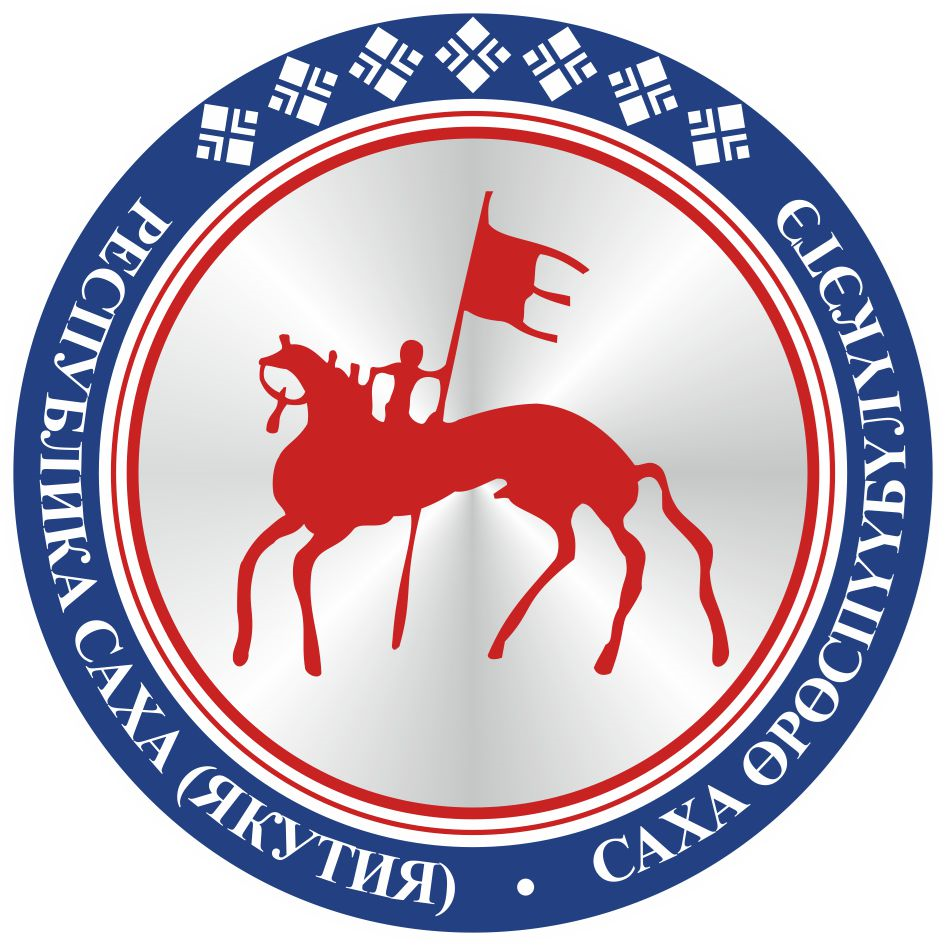                                       САХА  ЈРЈСПҐҐБҐЛҐКЭТИНИЛ ТYMЭНЭ                                                                      П О С Т А Н О В Л Е Н И ЕУ У Р А А Х